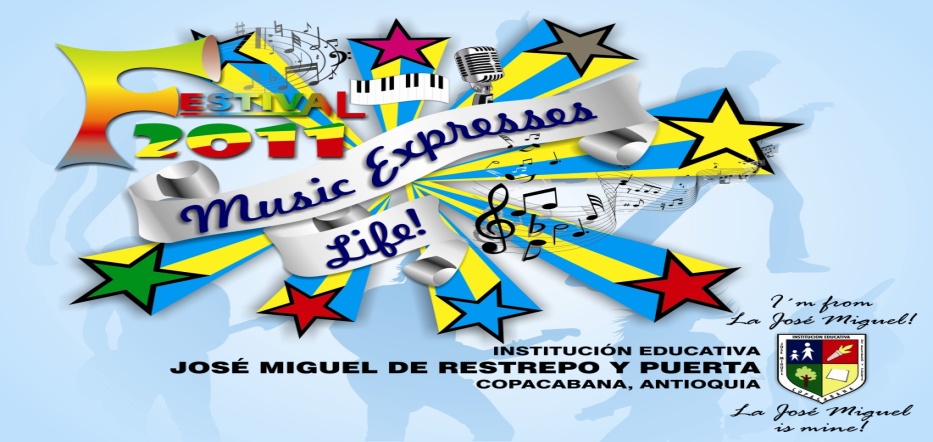 CONGRATULATIONS TO THE WINNERS AND OUR PARTICIPANTS IN THIS GREAT FINAL!WINNERSSOLOISTSDUETSJURIORS:     MARIANGELA SIERRA, VERONICA BETANCOUR, DANIEL VILLAREAL AND ESTEFANIA AGUDELO FROM ANTIOQUIA BILINGÜE.PLACESINGERSONG´S TITTLECOURSEFINAL SCORE1stDIEGO PINOKNOCKING ON HEAVENS DOOR BY GUNS AND ROSES8-198%2ndMARISOL LARREAZOMBIE BY CRANBERRIES6-691%3rdDANIELA RAMIREZTRULY, MADLY, DEEPLY BY SAVAGE GARDEN6-188%4THSARA LONDOÑOA DAY WITHOUT RAIN BY SELENA GOMEZ10-365%5THLAURA RESTREPODON´T SPEAK BY NO DOUBT5-1 (PRIMARY)65%6THINGRID MUÑOZINNOCENCE BY AVRIL LAVIGNECLEI 3-255%7 THYANCELY HERNANDEZDON´T SPEAK BY NO DOUBT10-350%PLACESINGERSSONGCOURSEFINAL SCORE1stSANTIAGO RESTREPO AND MIGUEL CUENCANEUTRON STAR COLLISION AND SMOOTH CRIMINAL BY MUSE AND ALIEN ANT FARM6-7 AND 9-695%2ndSARA BUETO AND DANIEL TOBONPROMISCUOUS BY11-390%3rdERIKA CASTAÑEDA AND KELLY BELTRANBOULEVAR OF BROKEN DREAMS BY GREEN DAY10-585%4TH SANTIAGO MONTOYA AND JUAN GARCIANOTHING ELSE MATTERS BY METALLICA7-570%5THJUAN DIAZ AND DIDIER GOMEZSWEET CHILD OF MINE BY GUNS AND ROSES4-1 (PRIMARY)45%